IntroductionStanding up a COVID19 Testing Center requires the coordination of multiple teams, technology and processes. This playbook is to guide you in establishing the testing center and establishing ongoing operations.GoalsUpon implementing the Regional HUB strategy, you can expect to see the following benefits:Quickly and Efficiently stand up a COVID19 testing center to alleviate the burden on emergency departments and Clinics-provide care at the right place and time Identify those in the community infected and educate on self-isolation to mitigate exposuresTeams to Engage Staffing Pool DevelopmentThis section describes the steps to take to identify your staffing pool, scheduling and orientation and training.Goal: Maintain bedside staff at the front line by utilizing non-bedside professionals to staff the testing centerTeam: Patient Logistics Leader, HR, Compensation, Nursing Leadership Pool Development: HR pulls a listing of all licensed professionals not working in a bedside role. The list is reviewed for roles to includeRegional CNO set a mandatory call with all leaders with coworkers identified as potential staffing pool members, sharing the goal/why of standing up a testing centerLeaders with potential pool members review the list and submit names of coworkers not on the list who could staff and identify any coworkers who may need to be excluded with the reason why. Identify who will review and approve exclusions. These should be limited.Post the schedule template on ______________.  Send “COVID19 Call & Testing Center FAQ” document to nursing leaders to share with all in potential coworker pool with an ask from their leader to participateSchedule DevelopmentAssigned person (Admin assist role) monitors the schedule frequently for holes and sends recruitment messages to fillEpic AccessA VPM is entered using the Epic COVID19 template by the Office of Transformation coworker assigned to your area for each coworker assigned to work the testing centerCoworker Education and OrientationGoal: Coworkers complete the majority of training/education before their first shift. Supplemented by onsite education by site lead on first shift.Process:All in coworker pool complete the following before first shift:PPE INFE065 in MyEducation if you have not completed. Time requirement =7 minutes. Collecting a Nasopharyngeal SWAB 1 min 23 secCoworkers arrive 30 minutes early on their first shift to receive orientation from site lead and validation of competency. Competency checklist in appendixSite Lead monitors PPE use during shift to coach and mentorTeam RolesPatient JourneyGoalThe patient experience is seamless and efficient, alleviating fears each step of the way. Coworker exposure is absentCenter Set-Up Label Clean and Dirty areasWipe down all surfaces BID and PRN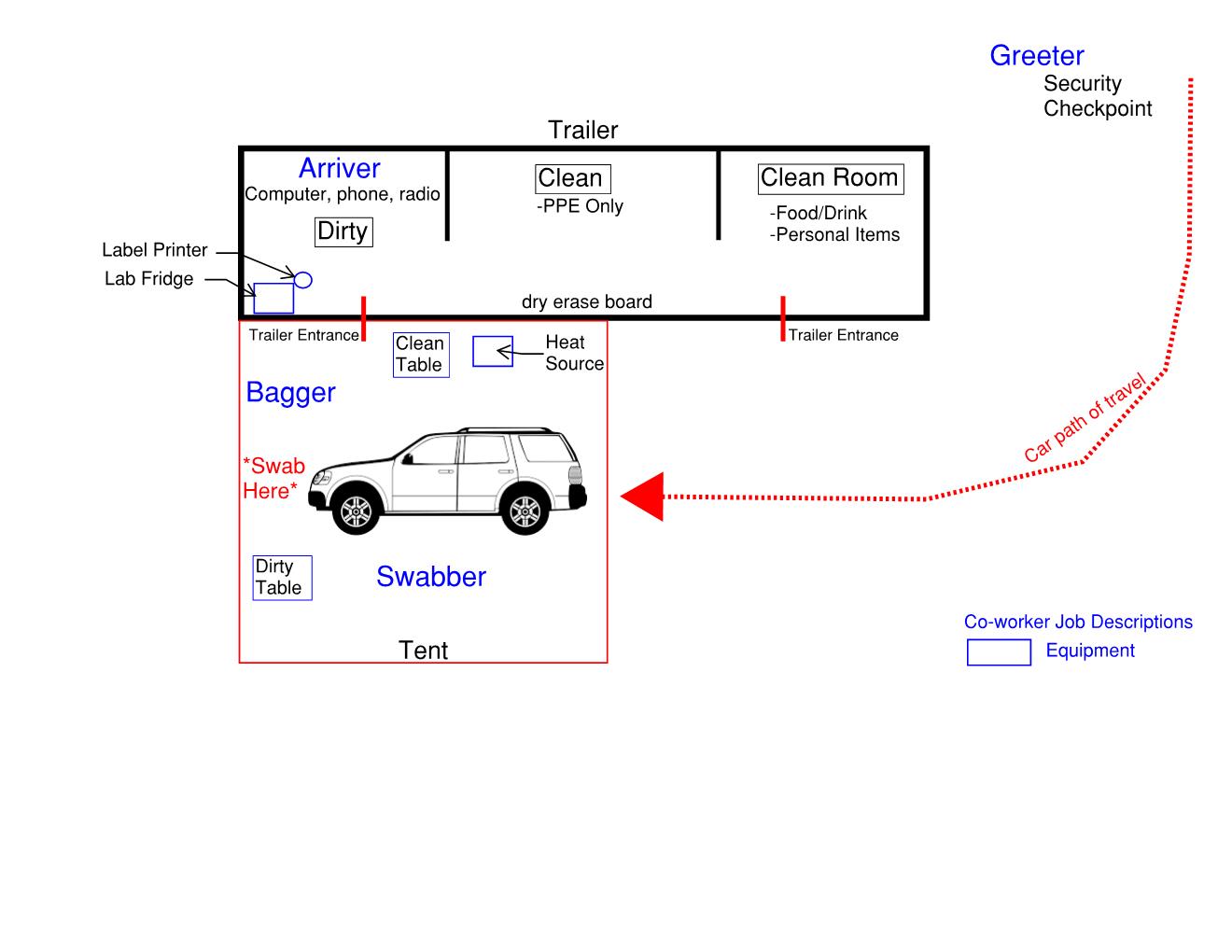 Emergency ProceduresPatient in distress-call 911-have address posted in view of team-notify ED of incoming patientInclement weather-see appendixThreatening patient-radio securitySite Lead Daily Standard Work Validate schedule for next 48 hours and prepare competency checklistMonitor supply level and request new suppliesAssess site for safety and quality throughout the day with particular attention to PPE compliance, coworker resourceTrouble shoot for pts without order or appointmentAppendixAppendix A: Coworker FAQ’s link: Testing Center Coworker FAQsAppendix B: Coworker Competency and Orientation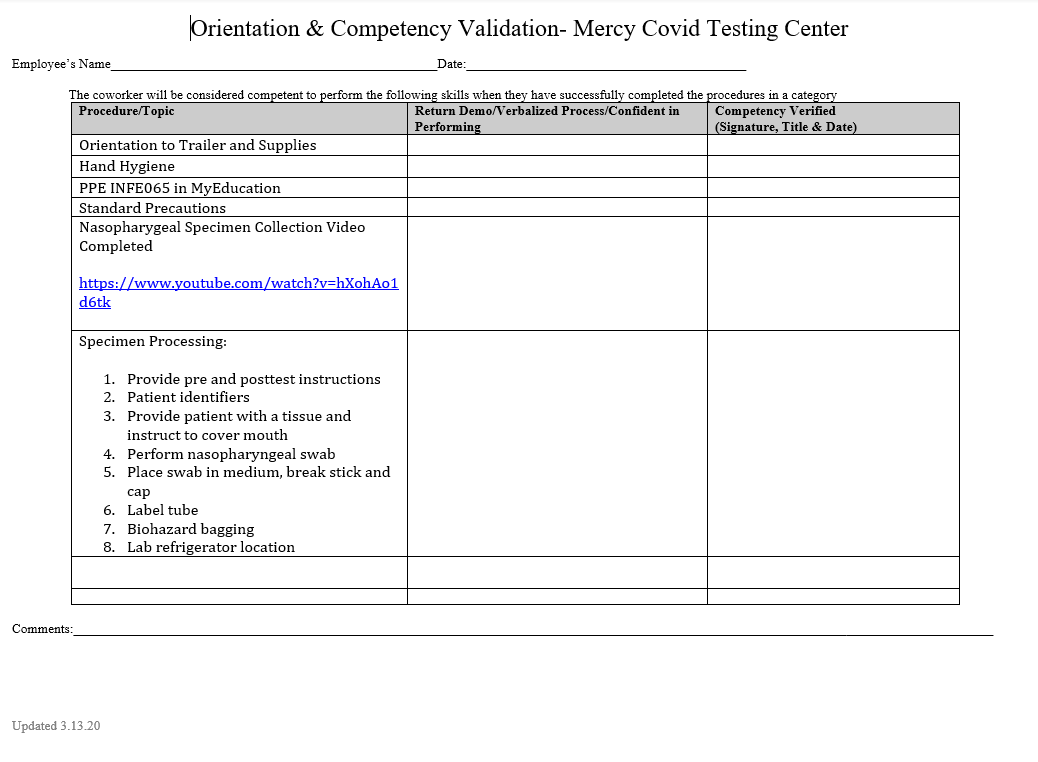 Appendix C: Mercy COVID-19 Testing Need to KnowFor presenting patients not on the scheduleCOVID19 TESTINGNEED TO KNOWNEED TO KNOWAppendix D: Post-Test Instructions-Self Isolation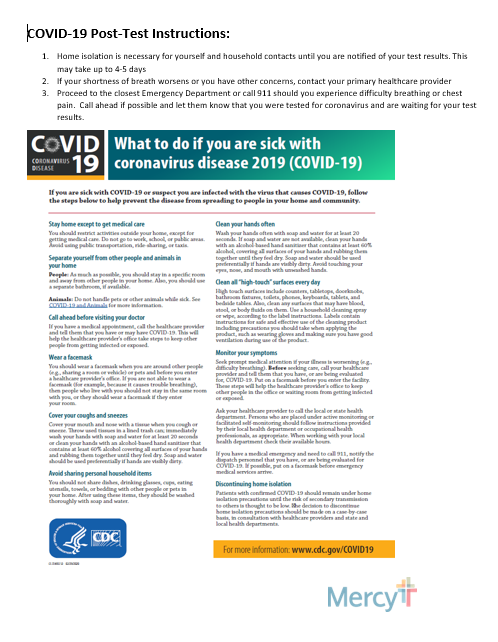 Appendix E: Inclement Weather SignTest Collect Site – Severe Weather PlanThe Emergency Operations Center is constantly monitoring the weather conditions.LightningIn the event of lightning, collection services will be suspended until the Emergency Operations Center indicates it is now safe to continue operations.  Please do not wait for direction from the Emergency Operations Center to suspend services.  All personnel should enter the trailer and notify the Emergency Operations Center that there is lightning in the area.Tornado WarningsTornado Warnings will be monitored by the Emergency Operations Center as well as Dispatch.  If a Tornado Warning is called, the Emergency Operations Center will send an automated Everbridge message to the structure phone.  During a Tornado Warning personnel should exit the trailer and shelter in place at the Virtual Care Center.Emergency Operations Center Phone #Appendix F: Initial Equipment ListMobile/Drive Through preferred option1 – Follett med fridge – U/C8 – Poly Resin Stack Chairs3 – Task Chairs3 – Desks (Using 1 used desk and 2 – 6’ folding tables from McCarthy)1 or 2 – Red Step on Trash cans – 23 gal – Grainger #6GAK2Optional Equipment for in person clinic option (not preferred)1 – Blood draw chair1 – physician stool1 – BP unit with extra cuffs1 – Oral thermometer with several boxes of probe covers1 – Follett med fridge (at MHS)1 – Scale1 – Pulse OximeterAppendix G: Information Technology Equipment 2 – Dell 7050 PC’s1 – Dell 7060 PC3 - DS4308- HC barcode Scanner3 – Imprivata HDW-IMP-60 Badge readers3 - Dell P2419H Monitors1 - 750 APC UPS 1 - Lexmark MX410 mono MFP printer3  - extra toner cartridges1  - GX420 Zebra label printer1 - extra roll label2 - Cisco 7962 desk phones 2 - Meraki Z3C cellular/Internet switch/routers1 – Cisco Wireless Access PointAppendix H: Site Build Options Building Option:Hospital owned building.Vacant building is preferred.If occupied, isolate existing tenants or relocate tenants.Utilize the building canopy to access the mobile/vehicular patient traffic. If no building canopy, then will need a tent and tent walkway to cover both the coworkers and the patient vehicles.Trailer & Tent Option:Small to medium size tent to house coworkers and specimen refrigerator. Trailer requires both toilet facilities and handwashing facilities.  Trailer with 2 entrance(s).Tent required for vehicular traffic and covered walkway, with sides, from trailer to the vehicle.  Trailer will require either generator or temp power hookup. Trailer will require utility hook up or tank storage of water and waste. Trailer maintenance (by vendor) recommended that vendor(s) step away from the tent area when patients are present.  Otherwise it is virus free around the tent without PPE.  Appendix I Cleaning Electronic DevicesPolicy:  Electronic Devices will be cleaned and disinfected after each patient use utilizing the hospital approved disinfectant wipes, and if available the UV disinfecting system  Hospital approved disinfectant wipes are EPA-registered and meet OSHA rules and regulations and CDC recommendations  These disinfectant wipes are used according to the manufacturer’s recommendations Devices are disinfected between patients and prior to charging or placing in UV disinfecting system Co-workers are to wear gloves when handling disinfectant wipes  Purpose:  Disinfection of Electronic Devices is necessary because these devices are high-touch surfaces that can serve as reservoirs for microorganisms that can cause infections in patients and co-workers. Because patients and coworkers move throughout the facility and come in contact with equipment regularly, all coworkers are expected to understand and participate in infection control activities including the appropriate disinfection of equipment. Scope:  Policy applies to all communities, credentialed providers, and coworkers who enter a room or provide care for a patient or family who are using an electronic device.  Definition:   Hospital owned Electronic tablet: A tablet that is used with the educational module within the electronic health record. Patients or their designated proxy use the device to obtain education, laboratory results or other information related to their inpatient hospitalization.  Electronic Devices are considered to be any portable or handheld device that is either used by a patient or used by personnel that have direct (and occasional) patient contact. o Examples of such devices Includes, but not limited to: phones, tablets, slates, keyboards, mice, remotes, laptops computers (clamshell type) Ultraviolet Disinfecting System: Device offering storage, charging, and chemical free disinfection of mobile devices.  Contact Time: The amount of time the surface needs to stay wet after the cloth touches the surface Procedures for Implementation With gloves on, clean and disinfect the Electronic Devices with the appropriate disinfectant wipe (i.e. purple or gray top/bleach wipe for enteric contact isolation) when leaving the patients room.  Any time that the device is visibly soiled, the devices must be cleaned first with one wipe, then use a second disinfectant wipe for the disinfection process. Use the disinfectant wipe according to the manufacturer’s recommendations Assure appropriate “contact time” is followed in order for disinfectant solution to kill the microorganism. Use a new wipe for each surface and wipe the entire exterior of the device If available, the Electronic Devices should be disinfected with the UV disinfecting system between patients or more frequently if indicated. UV disinfecting system can be used to disinfect tablets, phones, watches, stethoscopes, and equipment fitting easily into the baskets. Clean any visible soiling with the appropriate wipe prior to placing in the UV disinfecting system.  The UV disinfecting system should be set for 120 seconds (2 minutes) for all device Devices used in enteric contact isolation rooms will be disinfected with bleach wipes Related Policies and References Neely, A.N., Weber, J.M., Daviau, P., MacGregor, A., Miranda, C., Nell, M., Bush, P., & Lighter, D. (2005). Computer equipment used in patient care within multihospital system: Recommendations for cleaning and disinfection. American Journal of Infection Control, 33 (4), 233-237. Center for Disease Control and Prevention, Hospital Infection Control Practices Advisory Committee.  Guideline for Isolation Precautions:  Preventing Transmission of Infectious Agents Title:  MW IP Cleaning Electronic Devices Policy in Healthcare Settings, 2007.  Guideline for Isolation Precautions: Preventing Transmission of Infectious Agents in Healthcare Settings (2007) Refer to Policy tech for Approvals Appendix J: Site Lead Recommended Daily Standard WorkAppendix K: Public Safety RecommendationsTraffic Control:Due to the fear, illness and confusion of patients traffic should be routed in the easiest and safest travel path available.Stress that no occupants should ever leave a vehicle.Entrances should be away from high traffic roadways with easy ability to turn away patients without appointmentsTraffic control devices:Traffic conesTraffic barricadesPlastic ChainsMercy approved signageManuel access control gateSite Security:A minimum of two officers are required for site security One officer to man main entry pointSecond officer to provide test building supportWork with local Law Enforcement from inception through operation for security supportOfficers well versed in de-escalation for patient interactionsAdditional officers or local law enforcement may be needed for additional site security to keep individuals from approaching test collection site from unplanned routes i.e., foot traffic, adjoining parking lots, or open areas.Communications:(4) Four UHF/VHF radios are needed at each site for proper communication.Main entranceInside test collection site for ArriverOutside at actual collection locationSecond security officerTeamRoleResponsibilitesContactNursing & Patient LogisticsStaffing Pool and Site LeaderSchedule poolOrient and training, patient flow and process, operationsFacilitiesTesting site trailer and infrastructureHRPartner with Nursing Logistics to identify poolIdentify staffing poolCompensation for exempt coworkersLabSupplies: swabs, refrigerator temp monitoring, courier set upEpicScheduling, Order and Release BuildEpic Security for testing teamCentral SupplyCall Center MTS2 Phonelines in trailerPublic SafetyMTS Site SupportTrailer2 desktopsLab label printer x1 + labelsEmergency ManagementNutritional ServicesCoworker supportStock for trailerInfection PreventionistOffice of TransformationSchedule Posting and General Support for Patient Logistics LeaderAdmin SupportMonitor scheduleSkill SetTasksGreeterRN preferred-can be allied healthGreat PatientValidate appointment on COVID19 Testing Center Epic ScheduleCheck ID & Insurance: Photograph and upload into EpicPre/Post Testing EducationNotify Arriver via radio of patient arrivalArriverEpic Access to COVID19 ToolsArrives patient for appointmentPrints lab labelSupports baggerSwabberRN/LPN preferred-can be allied healthPerforms nasopharyngeal swabReinforces post testing reportable s/sBaggerRN/LPN preferred-can be allied healthLabels and Bags Specimen-delivers to specimen refrigeratorSite LeadLogistics Leader/AdministrativeConducts and documents orientation Monitors site flowSupports other roles PRN-quality and safetyMonitors and orders suppliesCommand center liaisonFacility Name(s):   Infection Prevention Infection Prevention Policy / Procedure:  Cleaning Electronic Devices Policy Cleaning Electronic Devices Policy Original Effective Date:   Version Effective Date:   Review Dates: Revision Dates: Supersedes: Scope: Issuing Authority: Responsible Leader: Reviewed by: Approved by:   TIMETASKNOTES-Delegate as neededCOMPLETED715Arrive-prep for the daylights, check temp, review schedule for volume730Welcome new coworkers for orientation-assign roles: greeter, swabber, bagger. Review device cleaning.Complete Competency validation record for each new coworker800Receive first patientAll day while collections are occurringProvide support to team: point of contact to resolve issue. Observe for PPE breaches and coach. Monitor supplies and secure if low. Insure specimens have been picked up by courier. Report needs to command center. Update communication white board with new info for coworkers.1100 & PRNInsure outer surface of lab fridge, phones, radios, tablets and surfaces are disinfected1200Welcome new coworkers for orientation-assign roles: greeter, swabber, baggerBy end of dayReview schedule for open shifts and work with you community scheduler to fillBy end of dayPrepare competency validation record for any next day new coworkersBy end of dayReport daily volume and no shows to command centerBy end of dayCheck nourishment for next dayBy end of dayCheck label printer-do you need a new roll?By end of dayPrint or request printing of educational materials ClosingBring supplies in from outside, double bag any used goggles for disinfecting, place radios on chargers, lock doors